Методический паспорт проектной деятельности средней группы на тему:«ВОЛШЕБНАЯ КАПЕЛЬКА»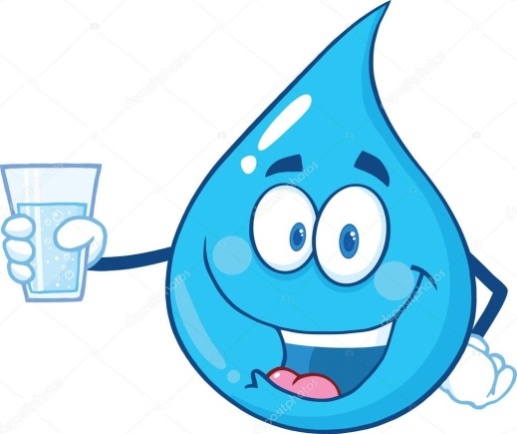 Подготовила и провела:Воспитатель I квал. категорииЮрченкова Ирина Викторовна,МБДОУ «Кемлянский детский сад «Радуга» комбинированного вида»Кемля2021гМетодический паспорт проектной деятельности:1. Название проекта: «Волшебная капелька»2. Автор проекта: воспитатель Юрченкова Ирина Викторовна.3. Участники проекта: дети 2 младшей и средней группы, родители воспитанников, воспитатели группы.4. Вид, тип проекта: групповой, краткосрочный, исследовательский, творческий.5. Актуальность темы: Вода для нас – самое привычное и простое вещество. В то же время вода таит в себе множество загадок. Вода - необходимое условие существования всех живых организмов на нашей планете, одна из самых насущных потребностей человека. К воде необходимо относиться очень бережно, ведь воды, пригодной для питья, на Земле не так уж много, несмотря на то, что водой покрыто 3/4 площади Земли. Исходя из этого, важно познакомить детей дошкольного возраста с важностью воды, с её свойствами в процессе образовательной и экспериментальной деятельности.6. Цель проекта: формирование представлений детей о воде, важности воды для всех живых организмов, расширение знаний детей о свойствах воды.7. Задачи проекта:Расширить знания детей о воде и её свойствах;Познакомить детей с круговоротом воды в природе;Дать представление об очистных сооружениях и способах очистки воды;Развивать любознательность и познавательную активность детей;Воспитывать бережное отношение к природным ресурсам.8. Планируемые результаты:Дети узнают:О свойствах воды, о ее формах и видах (родники. реки, моря, озера, океаны, осадки) и т. д.О роли воды в жизни человека и живых организмов.Узнают, что такое – круговорот  воды в природе.Узнают о том, что воду загрязняют,  мероприятиях по предотвращению загрязнения.Узнают, кто живет в воде, поймут взаимосвязь воды и всего живого на Земле.Дети будут бережно относиться к воде.План реализации проекта.Этапы проекта:Подготовительный этап:Определение направленности проекта, целей и задач;Создание опытно – экспериментальной лаборатории в группе;Подготовка и составление картотеки опытов и экспериментов с водой;Составление картотеки игр (подвижных, дидактических, речевых) по теме проекта;Подбор загадок, сказок, стихотворений, рассказов по теме проекта.Основной этап:Направление деятельностиСодержание деятельностиБеседы, рассказы«Что мы знаем о воде»«Интересные факты о воде»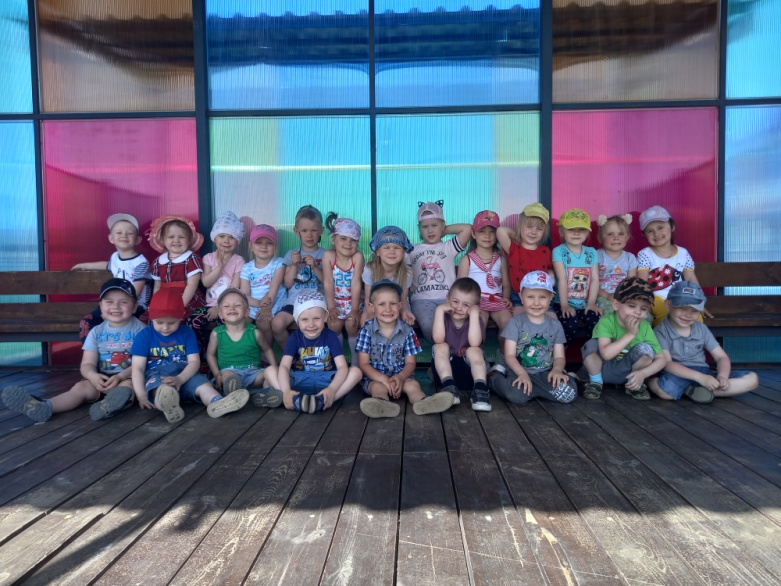 «Что такое осадки»«Водоемы»«Вода – источник жизни»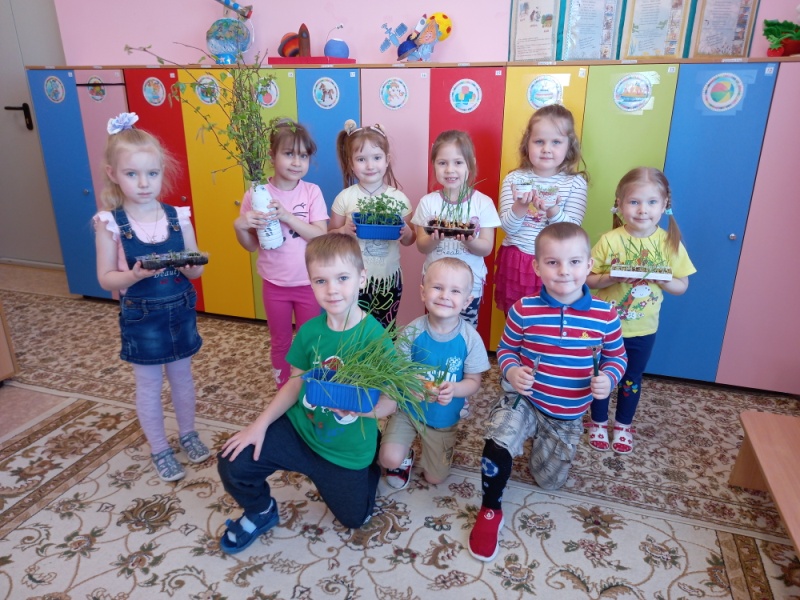 «Загрязнение воды и как этого избежать»«Бережем воду вместе»Опытно – экспериментальная деятельностьОпыты: «Вода – это питание для растений»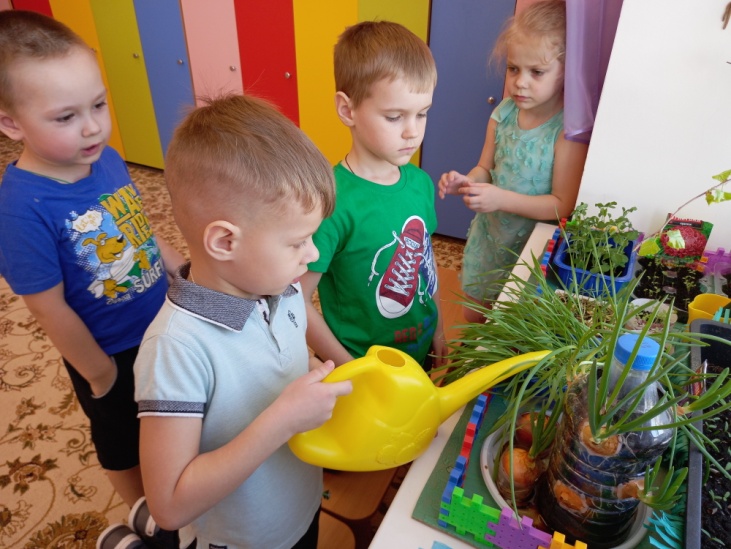 «Вода прозрачная»«Лед тает на солнышке» 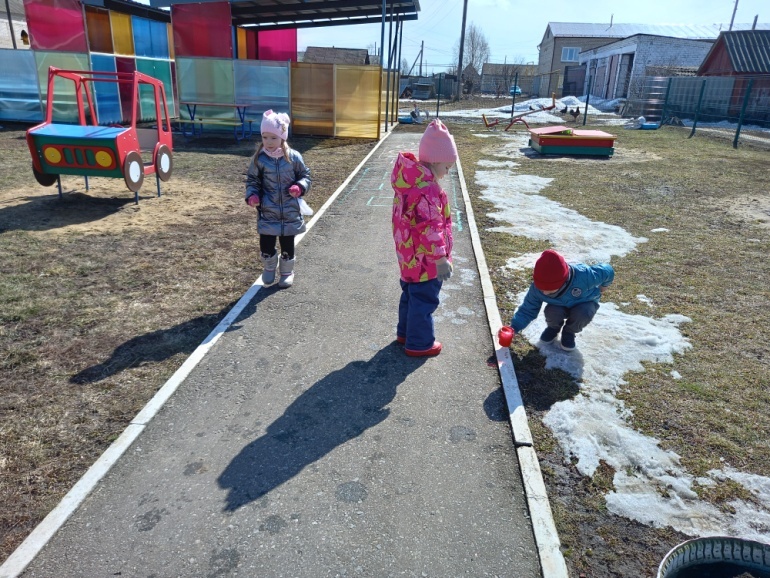 Игра – эксперимент «Пейте куклы вкусный сок».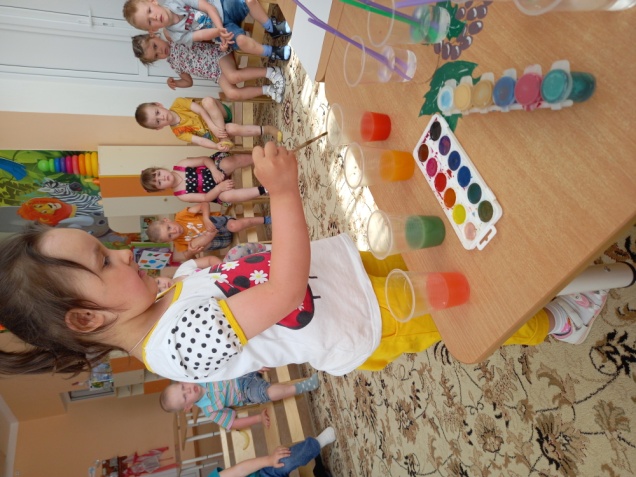  «Круговорот воды в природе»«Мыльные пузыри»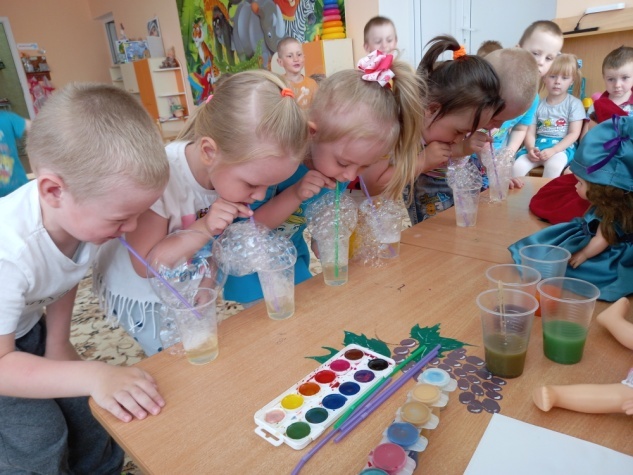 «Куда спряталась вода»«Плавает – тонет»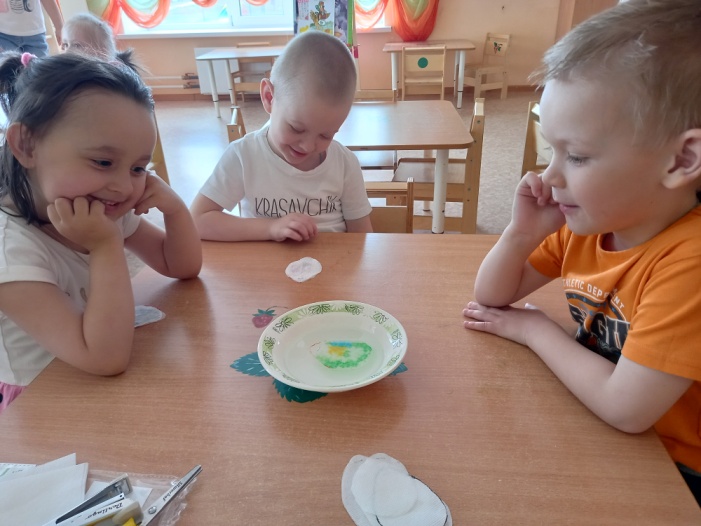 «Снег и лед. Цветные льдинки» 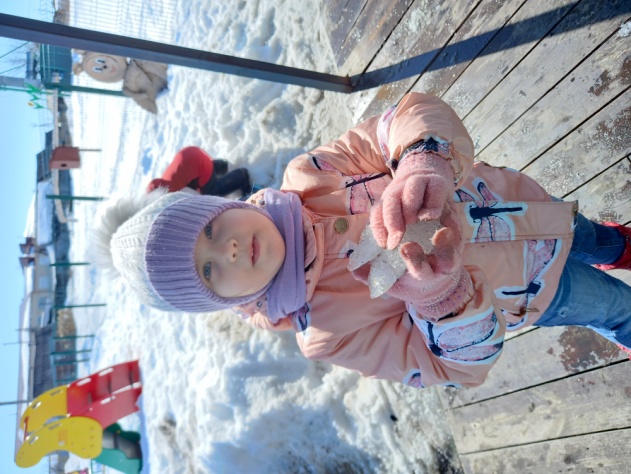 «Вода жидкая может течь. Вода прозрачная. У воды нет вкуса. У воды нет запаха».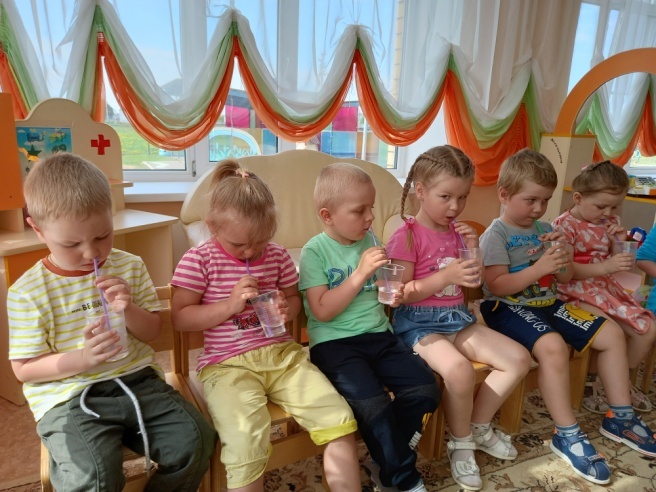 Наблюдения«Снег кружится»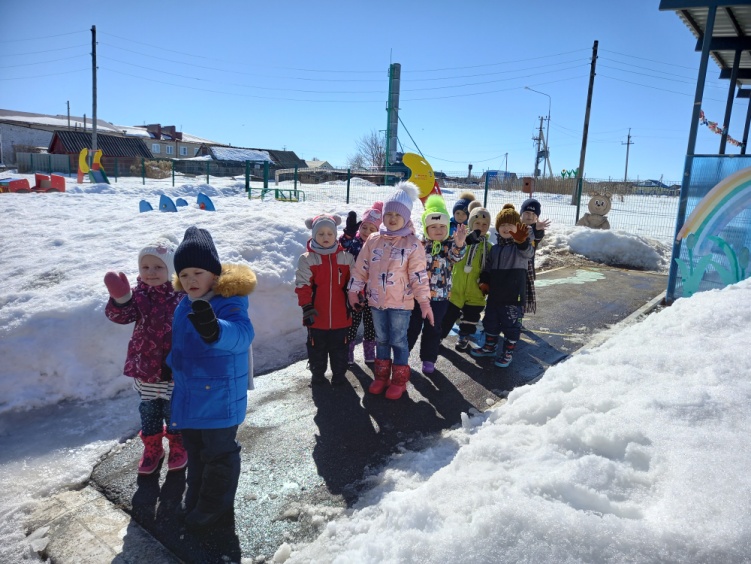 «Как прорастает горох» 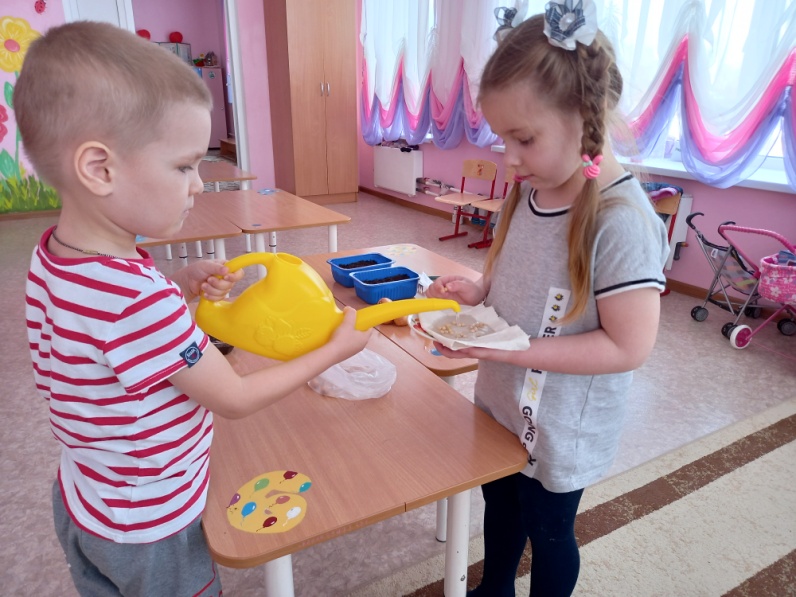 «Следы на снегу»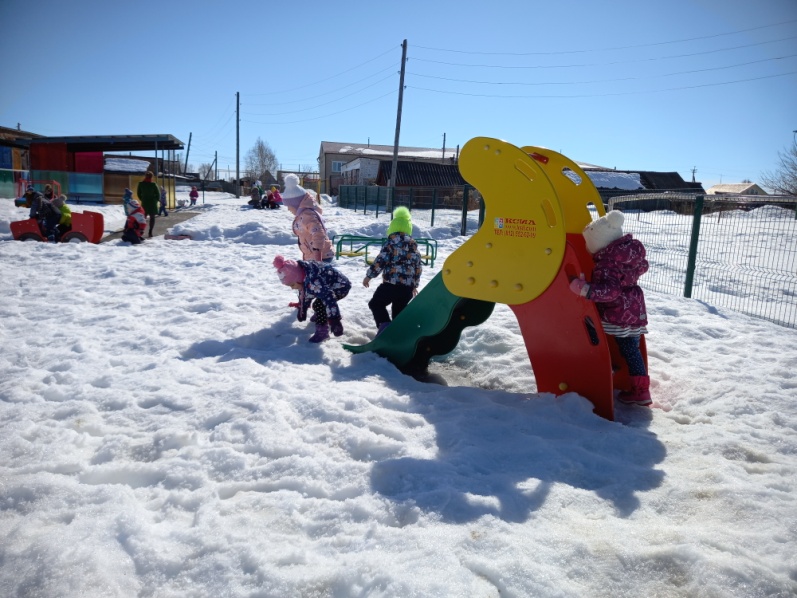 «Сосульки на крыше»«Гололед»«Морозные узоры на окне» Познавательная деятельностьНОД «Обитатели водоемов»НОД «Вода и её превращения»НОД «Мы изучаем воду» 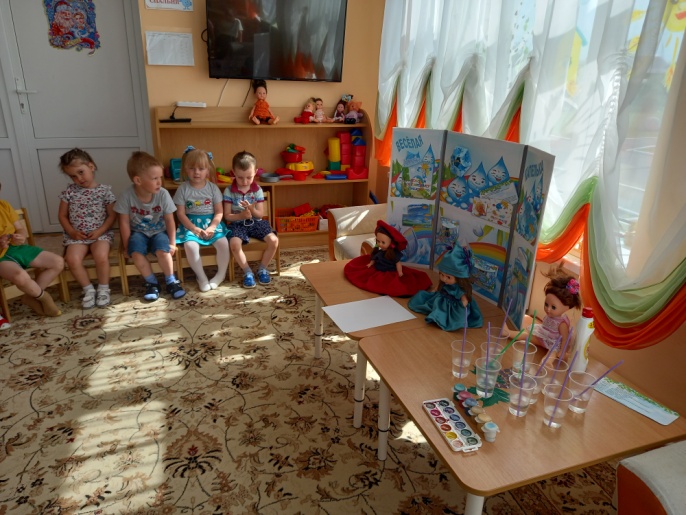 Художественное творчество- Рисование: «Повисли с крыш сосульки - льдинки»;- Аппликация «Снеговик», «Путешествие Капельки»,- Лепка: «Капитошка» «Речные рыбки»;- Конструирование из бумаги: «Солнышко и Тучка»;Работа с родителямиВведение в тему проекта: рекомендации родителям по ознакомлению детей с водой;Привлечение родителей к оформлению уголка по теме проекта;Рекомендации родителям рассказать о водоемах ребенку;Консультация для родителей «Вода важна для организма» (о соблюдении питьевого режима, закаливании).Игровая деятельностьПодвижные игры:«Ручеек»«Караси и щука»«Море волнуется»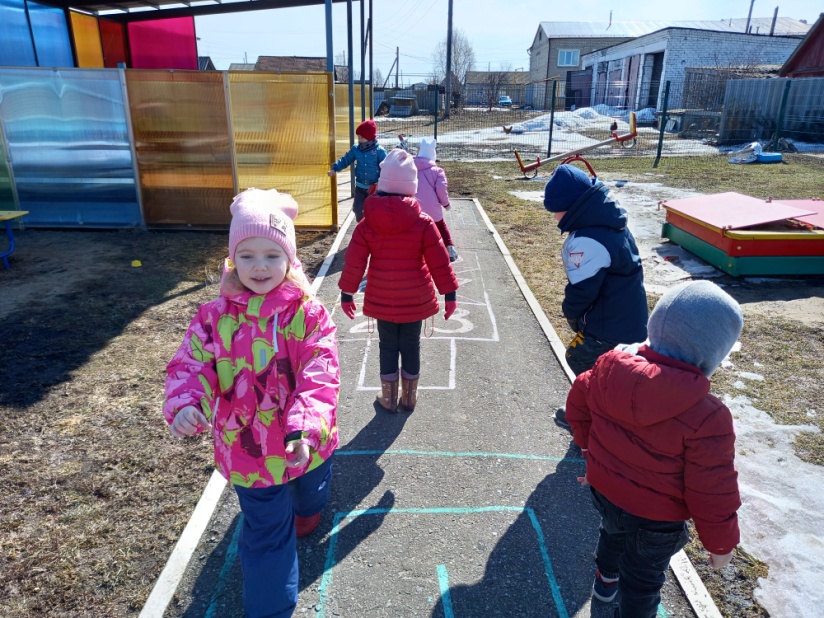 «Тучка по небу ходила»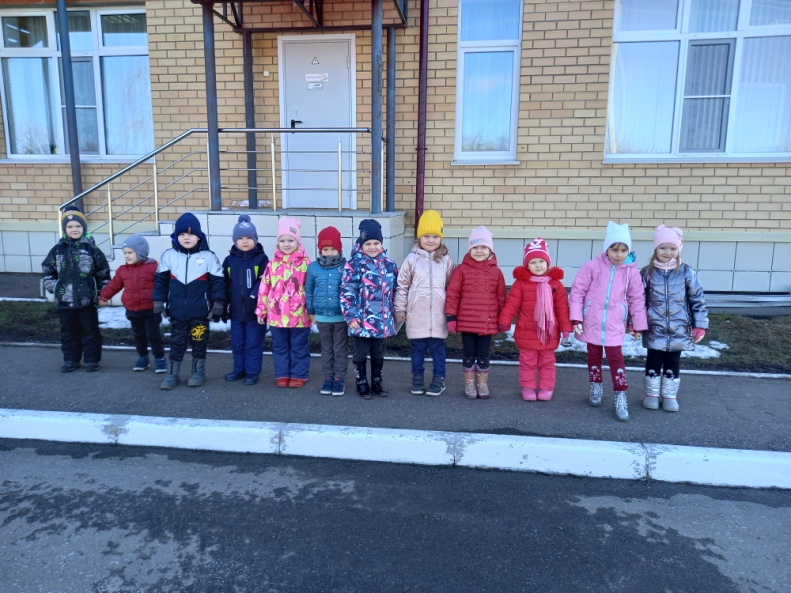 «Снежки» 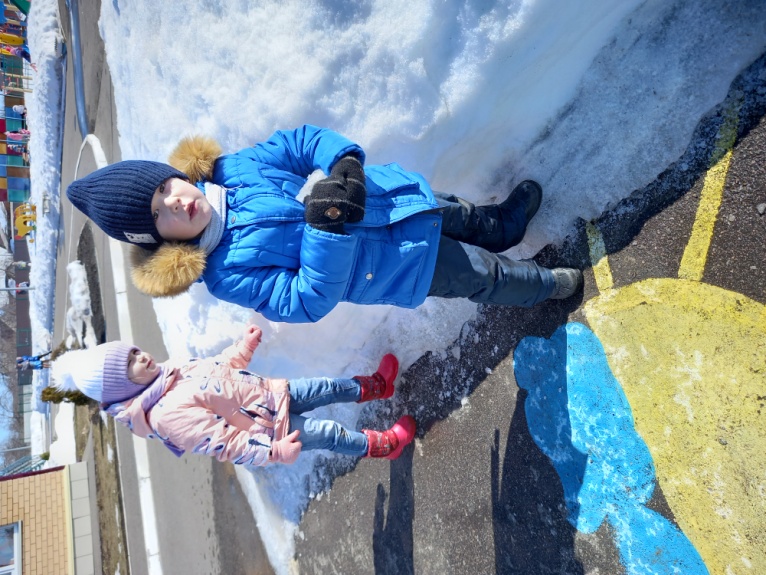 «Лягушки и цапля»Дидактические игры:«Какой бывает вода?»«Собери картинку»«Доскажи словечко»«Кто больше назовет» 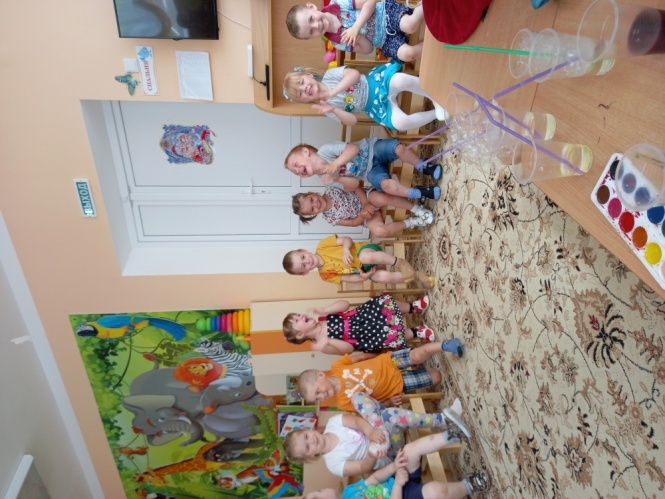 «Потому что…»«Кому нужна вода, а кому полянка»«Небо. Земля. Вода»Сюжетно – ролевые игры:«Моряки»«Пароход»«Морское путешествие»Чтение художественной литературыРассказы и сказки:- «Родник» Т. А. Шорыгина («Зеленые сказки. Экология для малышей»);- «Великан и голубое озеро» Т. А. Шорыгина («Зеленые сказки. Экология для малышей»);- «Жила-была река» Н. А. Рыжова (экологическая сказка);- Королева – вода Н.А. Рыжова (экологическая сказка);- «Что случилось с рекой?» Б. Заходер;- «Сказка о ручейке» Эстер Адам;Стихотворения:- «Я по воде могу ходить» С. Олегова;- «Ручеек и речка» С. Олегова;- «Что может быть в прозрачной капельке воды?» С. Олегова;- «Берегите воду» С. Олегова;- «Разговор» С. Погореловский;- «Ручеек» Т. Жиброва;- «Дождик» В. Минькова;- «Какой дождь» О. Григорьев;- «Снежок и Алешка» Е. Андреева- «Сколько я знаю дождей» А. Тараскин.Дыхательная гимнастика «Подуй на снежинку и капельку»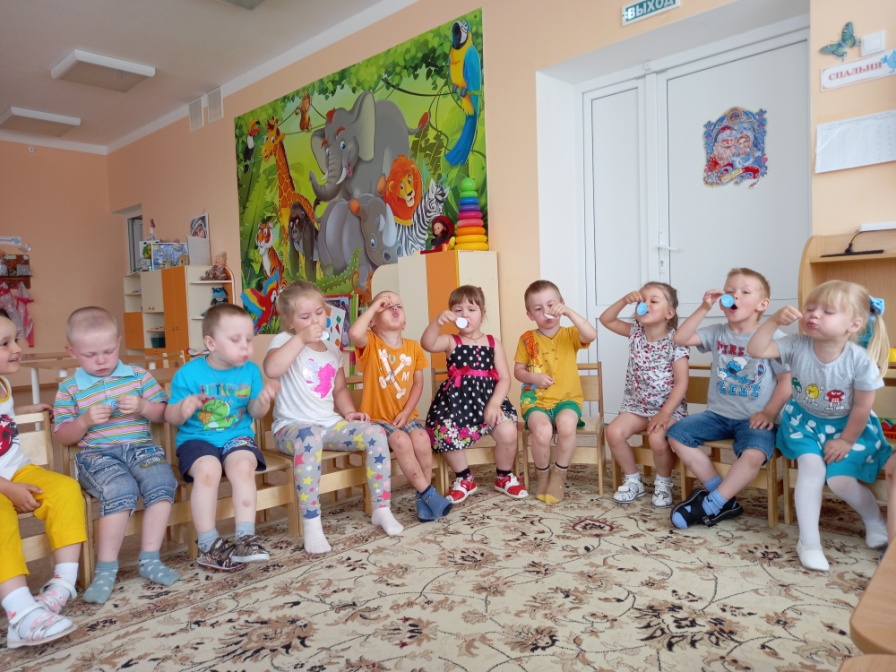 Мультфильмы:- «Капитошка», «Возвращайся, Капитошка»;- «Жила-была Капелька…», «Капля»;- «Земляничный дождик», «Туман из Лондона»;- «Ёжик в тумане»Заключительный этап:Показ итогового занятия «Мы изучаем воду»Выставка детских работ по проекту;Оформление уголка - выставки для детей и родителей «Волшебная Капелька»Изготовление лепбука «Веселая Капелька» 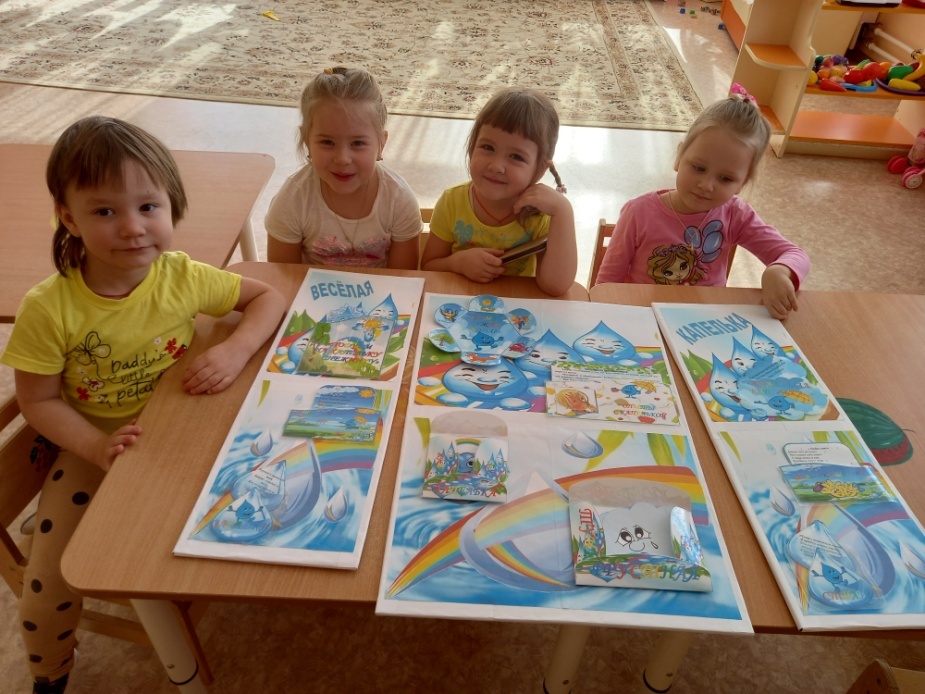 Оформление презентации (фото – отчет) о проделанной работе.Список используемой литературы:Веракса Н. Е., Веракса А. Н. Проектная деятельность дошкольников. Пособие для педагогов дошкольных учреждений. – М.: МОЗАИКА – СИНТЕЗ, 2014.Веракса Н. Е., Галимов О. Р. Познавательно – исследовательская деятельность дошкольников. Для работы с детьми 4-7 лет. – М.: МОЗАИКА – СИНТЕЗ, 2014.Шорыгина Т. А. Зеленые сказки: Экология для малышей. – М.: Книголюб, 2006.Комарова Т. С. Изобразительная деятельность в детском саду: средняя группа. – М.: МОЗАИКА – СИНТЕЗ, 2014.Павлова Л. Ю. Сборник дидактических игр по ознакомлению с окружающим миром: Для работы с детьми 5-7 лет. – М.: МОЗАИКА – СИНТЕЗ, 2013.Соломенникова О. А. Ознакомление с природой в детском саду: средняя группа – МОЗАИКА – СИНТЕЗ, 2014Кравченко И. В., Долгова Т. Л. Прогулки в детском саду. Младшая и средняя группы. Методическое пособие под ред. Киселевой Г. М., Пономаревой Л. И. – М.: ТЦ Сфера, 2015.